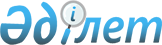 О внесении изменений в решение районного маслихата от 11 января 2019 года № 247-VІ "О бюджетах сельских округов и поселка Индербор Индерского района на 2019-2021 годы"Решение Индерского районного маслихата Атырауской области от 23 декабря 2019 года № 342-VI. Зарегистрировано Департаментом юстиции Атырауской области 25 декабря 2019 года № 4549
      В соответствии со статьей 109-1 Бюджетного кодекса Республики Казахстан от 4 декабря 2008 года, статьей 6 Закона Республики Казахстан от 23 января 2001 года "О местном государственном управлении и самоуправлении в Республике Казахстан" и рассмотрев предложение Индерского районного акимата об уточнении бюджета сельских округов и поселка Индербор на 2019-2021 годы, на внеочередной XLIV сессии районный маслихат РЕШИЛ:
      1. Внести в решение Индерского районного маслихата от 11 января 2019 года № 247-VІ "О бюджетах сельских округов и поселка Индербор Индерского района на 2019-2021 годы" (зарегистрировано в реестре государственной регистрации нормативных правовых актов за № 4329, опубликовано 21 января 2019 года в эталонном контрольном банке нормативных правовых актов Республики Казахстан) следующие изменения:
      в подпункте 1) пункта 1:
      цифры "115 987" заменить цифрами "114 690";
      цифры "110 638" заменить цифрами "109 896";
      в подпункте 2) пункта 1:
      цифры "117 548" заменить цифрами "116 251";
      в подпункте 1) пункта 3:
      цифры "83 827" заменить цифрами "83 129";
      цифры "78 157" заменить цифрами "77 179";
      в подпункте 2) пункта 3:
      цифры "85 640" заменить цифрами "84 942";
      в подпункте 1) пункта 5:
      цифры "73 313" заменить цифрами "71 711";
      цифры "66 923" заменить цифрами "65 321";
      в подпункте 2) пункта 5:
      цифры "74 348" заменить цифрами "72 746";
      в подпункте 1) пункта 7:
      цифры "116 105" заменить цифрами "113 690";
      цифры "110 015" заменить цифрами "108 157";
      в подпункте 2) пункта 7:
      цифры "117 954" заменить цифрами "115 539";
      в подпункте 1) пункта 9:
      цифры "184 003" заменить цифрами "180 874";
      цифры "177 693" заменить цифрами "173 564";
      в подпункте 2) пункта 9:
      цифры "186 480" заменить цифрами "183 351";
      в подпункте 1) пункта 11:
      цифры "1 714 090" заменить цифрами "1 946 217";
      цифры "1 645 564" заменить цифрами "1 882 941";
      в подпункте 2) пункта 11:
      цифры "1 723 857" заменить цифрами "1 955 984";
      в пункте 12:
      цифры "394 004" заменить цифрами "412 454".
      2. Приложения 1, 4, 7, 10, 13, 16 указанного решения изложить в новой редакции согласно приложениям 1, 2, 3, 4, 5, 6 настоящего решения.
      3. Контроль за исполнением настоящего решения возложить на постоянную комиссию районного маслихата по вопросам развития экономики, бюджета, финансов, малого и среднего предпринимательства, сельского хозяйства (М. Ильяс).
      4. Настоящее решение вводится в действие с 1 января 2019 года. Бюджет на 2019 год Жарсуатского сельского округа Индерского района Бюджет на 2019 год Орликовского сельского округа Индерского района Бюджет на 2019 год Коктогайского сельского округа Индерского района Бюджет на 2019 год Елтайского сельского округа Индерского района Бюджет на 2019 год Есболского сельского округа Индерского района Бюджет на 2019 год поселка Индербор Индерского района
					© 2012. РГП на ПХВ «Институт законодательства и правовой информации Республики Казахстан» Министерства юстиции Республики Казахстан
				
      Председатель сессии

Г. Зайдекенов

      Секретарь маслихата

Б. Сапаров
Приложение 1 к решению № 342-VI внеочередной XLIV сессии районного маслихата от "23" декабря 2019 годаПриложение 1 к решению № 247-VI внеочередной ХХХI сессии районного маслихата от "11" января 2019 года
Категория
Категория
Категория
Категория
Сумма, тысяч тенге
Класс
Класс
Класс
Сумма, тысяч тенге
Подкласс
Подкласс
Сумма, тысяч тенге
Наименование
Сумма, тысяч тенге
1
2
3
4
5
І. Доходы
114 690
1
Налоговые поступления
4 716
01
Подоходный налог
1 700
2
Индивидуальный подоходный налог
1 700
04
Hалоги на собственность
3 016
1
Hалоги на имущество
77
3
Земельный налог
141
4
Hалог на транспортные средства
2 798
4
Поступления трансфертов
109 896
02
Трансферты из вышестоящих органов государственного управления
109 896
3
Трансферты из районного (города областного значения) бюджета
109 896
Функциональная группа
Функциональная группа
Функциональная группа
Функциональная группа
Функциональная группа
Функциональная группа
Сумма, тысяч тенге
Функциональная подгруппа
Функциональная подгруппа
Функциональная подгруппа
Функциональная подгруппа
Функциональная подгруппа
Сумма, тысяч тенге
Администратор бюджетных программ
Администратор бюджетных программ
Администратор бюджетных программ
Сумма, тысяч тенге
Программа
Программа
Сумма, тысяч тенге
Наименование
Сумма, тысяч тенге
1
2
2
3
4
5
6
ІІ.Затраты
116 251
1
Государственные услуги общего характера
38 635
1
1
Представительные, исполнительные и другие органы, выполняющие общие функции государственного управления
38 635
124
Аппарат акима города районного значения, села, поселка, сельского округа
38 635
001
Услуги по обеспечению деятельности акима города районного значения, села, поселка, сельского округа
30 875
022
Капитальные расходы государственного органа
7 020 
032
Капитальные расходы подведомственных государственных учреждений и организаций
740
4
Образование
38 930
1
1
Дошкольное воспитание и обучение
38 930
124
Аппарат акима города районного значения, села, поселка, сельского округа
38 930
004
Дошкольное воспитание и обучение и организация медицинского обслуживания в организациях дошкольного воспитания и обучения
38 930
6
6
Социальная помощь и социальное обеспечение
2 417
2
Социальная помощь
2 417
124
Аппарат акима города районного значения, села, поселка, сельского округа
2 417
003
Оказание социальной помощи нуждающимся гражданам на дому
2 417
7
7
Жилищно-коммунальное хозяйство
3 916
3
Благоустройство населенных пунктов
3 916
124
Аппарат акима города районного значения, села, поселка, сельского округа
3 916
008
Освещение улиц населенных пунктов
1 305
009
Обеспечение санитарии населенных пунктов
450
011
Благоустройство и озеленение населенных пунктов
2 161
8
8
Культура, спорт, туризм и информационное пространство
28 046
1
Деятельность в области культуры
28 046
124
Аппарат акима города районного значения, села, поселка, сельского округа
28 046
006
Поддержка культурно-досуговой работы на местном уровне
28 046
12
12
Транспорт и коммуникации
1 762
1
Автомобильный транспорт
1 762
124
Аппарат акима города районного значения, села, поселка, сельского округа
1 762
013
Обеспечение функционирования автомобильных дорог в городах районного значения, поселках, селах, сельских округах
1 762
13
13
Прочие
2 545
9
Прочие
2 545
124
Аппарат акима города районного значения, села, поселка, сельского округа
2 545
040
Реализация мероприятий для решения вопросов обустройства населенных пунктов в реализацию мер по содействию экономическому развитию регионов в рамках Программы развития регионов до 2020 года
2 545
Категория
Категория
Категория
Категория
Сумма, тысяч тенге
Класс
Класс
Класс
Сумма, тысяч тенге
Подкласс
Подкласс
Сумма, тысяч тенге
Наименование
Сумма, тысяч тенге
1
2
3
4
5
Используемые остатки бюджетных средств
1 561
8
Используемые остатки бюджетных средств
1 561
01
Свободные остатки бюджетных средств
1 561
1
Свободные остатки бюджетных средств
1 561Приложение 2 к решению № 342-VI внеочередной XLIV сессии районного маслихата от "23" декабря 2019 годаПриложение 4 к решению № 247-VI внеочередной ХХХI сессии районного маслихата от "11" января 2019 года
Категория
Категория
Категория
Категория
Сумма, тысяч тенге
Класс
Класс
Класс
Сумма, тысяч тенге
Подкласс
Подкласс
Сумма, тысяч тенге
Наименование
Сумма, тысяч тенге
1
2
3
4
5
І.Доходы
83 129
1
Налоговые поступления
5 950
01
Подоходный налог
1 835
2
Индивидуальный подоходный налог
1 835
04
Hалоги на собственность
4 115
1
Hалоги на имущество
22
3
Земельный налог
159
4
Hалог на транспортные средства
3 934
4
Поступления трансфертов
77 179
02
Трансферты из вышестоящих органов государственного управления
77 179
3
Трансферты из районного (города областного значения) бюджета
77 179
Функциональная группа
Функциональная группа
Функциональная группа
Функциональная группа
Функциональная группа
Функциональная группа
Сумма, тысяч тенге
Функциональная подгруппа
Функциональная подгруппа
Функциональная подгруппа
Функциональная подгруппа
Функциональная подгруппа
Сумма, тысяч тенге
Администратор бюджетных программ
Администратор бюджетных программ
Администратор бюджетных программ
Сумма, тысяч тенге
Программа
Программа
Сумма, тысяч тенге
Наименование
Сумма, тысяч тенге
1
2
2
3
4
5
6
ІІ.Затраты
84 942
1
Государственные услуги общего характера
34 983
1
1
Представительные, исполнительные и другие органы, выполняющие общие функции государственного управления
34 983
124
Аппарат акима города районного значения, села, поселка, сельского округа
34 983
001
Услуги по обеспечению деятельности акима города районного значения, села, поселка, сельского округа
25 388
022
Капитальные расходы государственного органа
9 410
032
Капитальные расходы подведомственных государственных учреждений и организаций
185
4
Образование
26 521
1
1
Дошкольное воспитание и обучение
26 521
124
Аппарат акима города районного значения, села, поселка, сельского округа
26 521
004
Дошкольное воспитание и обучение и организация медицинского обслуживания в организациях дошкольного воспитания и обучения
26 521
6
6
Социальная помощь и социальное обеспечение
2 947
2
Социальная помощь
2 947
124
Аппарат акима города районного значения, села, поселка, сельского округа
2 947
003
Оказание социальной помощи нуждающимся гражданам на дому
2 947
7
7
Жилищно-коммунальное хозяйство
4 876
3
Благоустройство населенных пунктов
4 876
124
Аппарат акима города районного значения, села, поселка, сельского округа
4 876
008
Освещение улиц населенных пунктов
3 976
009
Обеспечение санитарии населенных пунктов
400
011
Благоустройство и озеленение населенных пунктов
500
8
8
Культура, спорт, туризм и информационное пространство
11 784
1
Деятельность в области культуры
11 784
124
Аппарат акима города районного значения, села, поселка, сельского округа
11 784
006
Поддержка культурно-досуговой работы на местном уровне
11 784
12
12
Транспорт и коммуникации
1 180
1
Автомобильный транспорт
1 180
124
Аппарат акима города районного значения, села, поселка, сельского округа
1 180
013
Обеспечение функционирования автомобильных дорог в городах районного значения, поселках, селах, сельских округах
1 180
13
13
Прочие
2 651
9
Прочие
2 651
124
Аппарат акима города районного значения, села, поселка, сельского округа
2 651
040
Реализация мероприятий для решения вопросов обустройства населенных пунктов в реализацию мер по содействию экономическому развитию регионов в рамках Программы развития регионов до 2020 года
2 651
Категория
Категория
Категория
Категория
Сумма, тысяч тенге
Класс
Класс
Класс
Сумма, тысяч тенге
Подкласс
Подкласс
Сумма, тысяч тенге
Наименование
1
2
3
4
5
Используемые остатки бюджетных средств
1 813
8
Используемые остатки бюджетных средств
1 813
01
Свободные остатки бюджетных средств
1 813
1
Свободные остатки бюджетных средств
1 813Приложение 3 к решению № 342-VI внеочередной XLIV сессии районного маслихата от "23" декабря 2019 годаПриложение 7 к решению № 247-VI внеочередной ХХХI сессии районного маслихата от "11" января 2019 года
Категория
Категория
Категория
Категория
Сумма, тысяч тенге
Класс
Класс
Класс
Сумма, тысяч тенге
Подкласс
Подкласс
Сумма, тысяч тенге
Наименование
Сумма, тысяч тенге
1
2
3
4
5
І.Доходы
71 711
1
Налоговые поступления
6 390
01
Подоходный налог
1 900
2
Индивидуальный подоходный налог
1 900
04
Hалоги на собственность
4 490
1
Hалоги на имущество
14
3
Земельный налог
121
4
Hалог на транспортные средства
4 355
4
Поступления трансфертов
65 321
02
Трансферты из вышестоящих органов государственного управления
65 321
3
Трансферты из районного (города областного значения) бюджета
65 321
Функциональная группа
Функциональная группа
Функциональная группа
Функциональная группа
Функциональная группа
Функциональная группа
Сумма, тысяч тенге
Функциональная подгруппа
Функциональная подгруппа
Функциональная подгруппа
Функциональная подгруппа
Функциональная подгруппа
Сумма, тысяч тенге
Администратор бюджетных программ
Администратор бюджетных программ
Администратор бюджетных программ
Сумма, тысяч тенге
Программа
Программа
Сумма, тысяч тенге
Наименование
Сумма, тысяч тенге
1
2
2
3
4
5
6
ІІ.Затраты
72 746
1
Государственные услуги общего характера
26 503
1
1
Представительные, исполнительные и другие органы, выполняющие общие функции государственного управления
26 503
124
Аппарат акима города районного значения, села, поселка, сельского округа
26 503
001
Услуги по обеспечению деятельности акима города районного значения, села, поселка, сельского округа
25 683
022
Капитальные расходы государственного органа
660
032
Капитальные расходы подведомственных государственных учреждений и организаций
160
4
Образование
23 172
1
1
Дошкольное воспитание и обучение
23 172
124
Аппарат акима города районного значения, села, поселка, сельского округа
23 172
004
Дошкольное воспитание и обучение и организация медицинского обслуживания в организациях дошкольного воспитания и обучения
23 172
7
7
Жилищно-коммунальное хозяйство
4 057
3
Благоустройство населенных пунктов
4 057
124
Аппарат акима города районного значения, села, поселка, сельского округа
4 057
008
Освещение улиц населенных пунктов
2 857
009
Обеспечение санитарии населенных пунктов
700
011
Благоустройство и озеленение населенных пунктов
500
8
8
Культура, спорт, туризм и информационное пространство
15 389
1
Деятельность в области культуры
15 389
124
Аппарат акима города районного значения, села, поселка, сельского округа
15 389
006
Поддержка культурно-досуговой работы на местном уровне
15 389
12
12
Транспорт и коммуникации
1 266
1
Автомобильный транспорт
1 266
124
Аппарат акима города районного значения, села, поселка, сельского округа
1 266
013
Обеспечение функционирования автомобильных дорог в городах районного значения, поселках, селах, сельских округах
1 266
13
13
Прочие
2 359
9
Прочие
2 359
124
Аппарат акима города районного значения, села, поселка, сельского округа
2 359
040
Реализация мероприятий для решения вопросов обустройства населенных пунктов в реализацию мер по содействию экономическому развитию регионов в рамках Программы развития регионов до 2020 года
2 359
Категория
Категория
Категория
Категория
Сумма, тысяч тенге
Класс
Класс
Класс
Сумма, тысяч тенге
Подкласс
Подкласс
Сумма, тысяч тенге
Наименование
Сумма, тысяч тенге
1
2
3
4
5
Используемые остатки бюджетных средств
1 035
8
Используемые остатки бюджетных средств
1 035
01
Свободные остатки бюджетных средств
1 035
1
Свободные остатки бюджетных средств
1 035Приложение 4 к решению № 342-VI внеочередной XLIV сессии районного маслихата от "23" декабря 2019 годаПриложение 10 к решению № 247-VI внеочередной ХХХI сессии районного маслихата от "11" января 2019 года
Категория
Категория
Категория
Категория
Сумма, тысяч тенге
Класс
Класс
Класс
Сумма, тысяч тенге
Подкласс
Подкласс
Сумма, тысяч тенге
Наименование
Сумма, тысяч тенге
1
2
3
4
5
І.Доходы
113 690
1
Налоговые поступления
5 472
01
Подоходный налог
1 020
2
Индивидуальный подоходный налог
1 020
04
Hалоги на собственность
4 452
1
Hалоги на имущество
20
3
Земельный налог
341
4
Hалог на транспортные средства
4 091
4
Поступления трансфертов
108 157
02
Трансферты из вышестоящих органов государственного управления
108 157
3
Трансферты из районного (города областного значения) бюджета
108 157
Функциональная группа
Функциональная группа
Функциональная группа
Функциональная группа
Функциональная группа
Функциональная группа
Сумма, тысяч тенге
Функциональная подгруппа
Функциональная подгруппа
Функциональная подгруппа
Функциональная подгруппа
Функциональная подгруппа
Сумма, тысяч тенге
Администратор бюджетных программ
Администратор бюджетных программ
Администратор бюджетных программ
Сумма, тысяч тенге
Программа
Программа
Сумма, тысяч тенге
Наименование
Сумма, тысяч тенге
1
2
2
3
4
5
6
ІІ.Затраты
115 539
1
Государственные услуги общего характера
31 516
1
1
Представительные, исполнительные и другие органы, выполняющие общие функции государственного управления
31 316
124
Аппарат акима города районного значения, села, поселка, сельского округа
31 316
001
Услуги по обеспечению деятельности акима города районного значения, села, поселка, сельского округа
30 766
022
Капитальные расходы государственного органа
160
032
Капитальные расходы подведомственных государственных учреждений и организаций
390
2
2
Финансовая деятельность
200
124
Аппарат акима города районного значения, села, поселка, сельского округа
200
053
Управление коммунальным имуществом города районного, села, поселка, сельского округа
200
4
Образование
51 953
1
1
Дошкольное воспитание и обучение
51 953
124
Аппарат акима города районного значения, села, поселка, сельского округа
51 953
004
Дошкольное воспитание и обучение и организация медицинского обслуживания в организациях дошкольного воспитания и обучения
51 953
6
6
Социальная помощь и социальное обеспечение
625
2
Социальная помощь
625
124
Аппарат акима города районного значения, села, поселка, сельского округа
625
003
Оказание социальной помощи нуждающимся гражданам на дому
625
7
7
Жилищно-коммунальное хозяйство
3 372
3
Благоустройство населенных пунктов
3 372
124
Аппарат акима города районного значения, села, поселка, сельского округа
3 372
008
Освещение улиц населенных пунктов
2 052
009
Обеспечение санитарии населенных пунктов
240
011
Благоустройство и озеленение населенных пунктов
1 080
8
8
Культура, спорт, туризм и информационное пространство
22 377
1
Деятельность в области культуры
22 377
124
Аппарат акима города районного значения, села, поселка, сельского округа
22 377
006
Поддержка культурно-досуговой работы на местном уровне
22 377
12
12
Транспорт и коммуникации
2 657
1
Автомобильный транспорт
2 657
124
Аппарат акима города районного значения, села, поселка, сельского округа
2 657
013
Обеспечение функционирования автомобильных дорог в городах районного значения, поселках, селах, сельских округах
2 657
13
13
Прочие
3 039
9
Прочие
3 039
124
Аппарат акима города районного значения, села, поселка, сельского округа
3 039
040
Реализация мероприятий для решения вопросов обустройства населенных пунктов в реализацию мер по содействию экономическому развитию регионов в рамках Программы развития регионов до 2020 года
3 039
Категория
Категория
Категория
Категория
Сумма, тысяч тенге
Класс
Класс
Класс
Сумма, тысяч тенге
Подкласс
Подкласс
Сумма, тысяч тенге
Наименование
Сумма, тысяч тенге
1
2
3
4
5
Используемые остатки бюджетных средств
1 849
8
Используемые остатки бюджетных средств
1 849
01
Свободные остатки бюджетных средств
1 849
1
Свободные остатки бюджетных средств
1 849Приложение 5 к решению № 342-VI внеочередной XLIV сессии районного маслихата от "23" декабря 2019 годаПриложение 13 к решению № 247-VI внеочередной ХХХI сессии районного маслихата от "11" января 2019 года
Категория
Категория
Категория
Категория
Сумма, тысяч тенге
Класс
Класс
Класс
Сумма, тысяч тенге
Подкласс
Подкласс
Сумма, тысяч тенге
Наименование
Сумма, тысяч тенге
1
2
3
4
5
І.Доходы
180 874
1
Налоговые поступления
7 310
01
Подоходный налог
3 200
2
Индивидуальный подоходный налог
3 200
04
Hалоги на собственность
4 110
1
Hалоги на имущество
40
3
Земельный налог
170
4
Hалог на транспортные средства
3 900
4
Поступления трансфертов
173 564
02
Трансферты из вышестоящих органов государственного управления
173 564
3
Трансферты из районного (города областного значения) бюджета
173 564
Функциональная группа
Функциональная группа
Функциональная группа
Функциональная группа
Функциональная группа
Функциональная группа
Сумма, тысяч тенге
Функциональная подгруппа
Функциональная подгруппа
Функциональная подгруппа
Функциональная подгруппа
Функциональная подгруппа
Сумма, тысяч тенге
Администратор бюджетных программ
Администратор бюджетных программ
Администратор бюджетных программ
Сумма, тысяч тенге
Программа
Программа
Сумма, тысяч тенге
Наименование
Сумма, тысяч тенге
1
2
2
3
4
5
6
ІІ.Затраты
183 351
1
Государственные услуги общего характера
41 193
1
1
Представительные, исполнительные и другие органы, выполняющие общие функции государственного управления
41 193
124
Аппарат акима города районного значения, села, поселка, сельского округа
41 193
001
Услуги по обеспечению деятельности акима города районного значения, села, поселка, сельского округа
38 213
022
Капитальные расходы государственного органа
2 660 
032
Капитальные расходы подведомственных государственных учреждений и организаций
320
4
Образование
68 373
1
1
Дошкольное воспитание и обучение
68 373
124
Аппарат акима города районного значения, села, поселка, сельского округа
68 373
004
Дошкольное воспитание и обучение и организация медицинского обслуживания в организациях дошкольного воспитания и обучения
68 373
6
6
Социальная помощь и социальное обеспечение
3 156
2
Социальная помощь
3 156
124
Аппарат акима города районного значения, села, поселка, сельского округа
3 156
003
Оказание социальной помощи нуждающимся гражданам на дому
3 156
7
7
Жилищно-коммунальное хозяйство
33 362
3
Благоустройство населенных пунктов
33 362
124
Аппарат акима города районного значения, села, поселка, сельского округа
33 362
008
Освещение улиц населенных пунктов
5 215
009
Обеспечение санитарии населенных пунктов
5 600
011
Благоустройство и озеленение населенных пунктов
22 547
8
8
Культура, спорт, туризм и информационное пространство
30 785
1
Деятельность в области культуры
30 785
124
Аппарат акима города районного значения, села, поселка, сельского округа
30 785
006
Поддержка культурно-досуговой работы на местном уровне
30 785
12
12
Транспорт и коммуникации
1 967
1
Автомобильный транспорт
1 967
124
Аппарат акима города районного значения, села, поселка, сельского округа
1 967
013
Обеспечение функционирования автомобильных дорог в городах районного значения, поселках, селах, сельских округах
1 967
13
13
Прочие
4 515
9
Прочие
4 515
124
Аппарат акима города районного значения, села, поселка, сельского округа
4 515
040
Реализация мероприятий для решения вопросов обустройства населенных пунктов в реализацию мер по содействию экономическому развитию регионов в рамках Программы развития регионов до 2020 года
4 515
Категория
Категория
Категория
Категория
Сумма, тысяч тенге
Класс
Класс
Класс
Сумма, тысяч тенге
Подкласс
Подкласс
Сумма, тысяч тенге
Наименование
Сумма, тысяч тенге
1
2
3
4
5
Используемые остатки бюджетных средств
2 477
8
Используемые остатки бюджетных средств
2 477
01
Свободные остатки бюджетных средств
2 477
1
Свободные остатки бюджетных средств
2 477Приложение 6 к решению № 342-VI внеочередной XLIV сессии районного маслихата от "23" декабря 2019 годаПриложение 16 к решению № 247-VI внеочередной ХХХI сессии районного маслихата от "11" января 2019 года
Категория
Категория
Категория
Категория
Сумма, тысяч тенге
Класс
Класс
Класс
Сумма, тысяч тенге
Подкласс
Подкласс
Сумма, тысяч тенге
Наименование
Сумма, тысяч тенге
1
2
3
4
5
І.Доходы
1 946 217
1
Налоговые поступления
63 276
01
Подоходный налог
36 250
2
Индивидуальный подоходный налог
36 250
04
Hалоги на собственность
27 026
1
Hалоги на имущество
325 
3
Земельный налог
4 983
4
Hалог на транспортные средства
21 718
4
Поступления трансфертов
1 882 941
02
Трансферты из вышестоящих органов государственного управления
1 882 941
3
Трансферты из районного (города областного значения) бюджета
1 882 941
Функциональная группа
Функциональная группа
Функциональная группа
Функциональная группа
Функциональная группа
Функциональная группа
Сумма, тысяч тенге
Функциональная подгруппа
Функциональная подгруппа
Функциональная подгруппа
Функциональная подгруппа
Функциональная подгруппа
Сумма, тысяч тенге
Администратор бюджетных программ
Администратор бюджетных программ
Администратор бюджетных программ
Сумма, тысяч тенге
Программа
Программа
Сумма, тысяч тенге
Наименование
Сумма, тысяч тенге
1
2
2
3
4
5
6
ІІ.Затраты
1 955 984
1
Государственные услуги общего характера
511 940
1
1
Представительные, исполнительные и другие органы, выполняющие общие функции государственного управления
511 940
124
Аппарат акима города районного значения, села, поселка, сельского округа
511 940
001
Услуги по обеспечению деятельности акима города районного значения, села, поселка, сельского округа
88 220
022
Капитальные расходы государственного органа
261 567
032
Капитальные расходы подведомственных государственных учреждений и организаций
162 153
4
Образование
330 503
1
1
Дошкольное воспитание и обучение
330 503
124
Аппарат акима города районного значения, села, поселка, сельского округа
330 503
004
Дошкольное воспитание и обучение и организация медицинского обслуживания в организациях дошкольного воспитания и обучения
330 503
6
6
Социальная помощь и социальное обеспечение
13 865
2
Социальная помощь
13 865
124
Аппарат акима города районного значения, села, поселка, сельского округа
13 865
003
Оказание социальной помощи нуждающимся гражданам на дому
13 865
7
7
Жилищно-коммунальное хозяйство
851 695
1
Жилищное хозяйство
7 500
124
Аппарат акима города районного значения, села, поселка, сельского округа
7 500
007
Организация сохранения государственного жилищного фонда города районного значения, поселка, села, сельского округа
7 500
3
Благоустройство населенных пунктов
844 195
124
Аппарат акима города районного значения, села, поселка, сельского округа
844 195
008
Освещение улиц населенных пунктов
33 350
009
Обеспечение санитарии населенных пунктов
73 749
011
Благоустройство и озеленение населенных пунктов
737 096
8
8
Культура, спорт, туризм и информационное пространство
198 070
1
Деятельность в области культуры
198 070
124
Аппарат акима города районного значения, села, поселка, сельского округа
198 070
006
Поддержка культурно-досуговой работы на местном уровне
198 070
12
12
Транспорт и коммуникации
37 423
1
Автомобильный транспорт
37 423
124
Аппарат акима города районного значения, села, поселка, сельского округа
37 423
013
Обеспечение функционирования автомобильных дорог в городах районного значения, поселках, селах, сельских округах
37 423
13
13
Прочие
12 488
9
Прочие
12 488
124
Аппарат акима города районного значения, села, поселка, сельского округа
12 488
040
Реализация мероприятий для решения вопросов обустройства населенных пунктов в реализацию мер по содействию экономическому развитию регионов в рамках Программы развития регионов до 2020 года
12 488
Категория
Категория
Категория
Категория
Сумма, тысяч тенге
Класс
Класс
Класс
Сумма, тысяч тенге
Подкласс
Подкласс
Сумма, тысяч тенге
Наименование
Сумма, тысяч тенге
1
2
3
4
5
Используемые остатки бюджетных средств
9 767
8
Используемые остатки бюджетных средств
9 767
01
Свободные остатки бюджетных средств
9 767
1
Свободные остатки бюджетных средств
9 767